Captain WedderburnTraditional (from Child Ballad #46 “Captain Wedderburn’s Courtship” – as recorded by Great Big Sea featuring Sarah Harmer)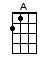 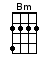 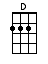 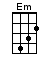 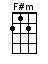 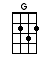 INTRO:  / 1 2 / 1 2 / < Riffs on repeated [D]s at end of lines > [D]           |[D]          |[D]          |[D]          |E|-2---3-------|-5---7-------|-5---3-------|-2---0-2-----| | 1 + a 2 + a | 1 + a 2 + a | 1 + a 2 + a | 1 + a 2 + a | [D]           |[D]          |[D]          |[D]E|-2---3-------|-5---7-------|-5---3-------|-2---0-2 | 1 + a 2 + a | 1 + a 2 + a | 1 + a 2 + a | 1 + a 2 MEN:A [D] nobleman’s fair daughterWent [G] down a narrow [A] laneAnd [D] met with Captain WedderburnThe [G] keeper [A] of the [D] game [D]And [D] now my pretty fair missIf it [G] wasn’t for the [A] lawThen [D] you and I in a bed might lie [G] Roll me over [A] next to the [D] wall[G] Roll me over [A] next to the [D] wall [D] / [D] / [D] /WOMEN:[D] Now my dear good man [G] Do not be per-[A]plexedBe-[D]fore that you might bed with meYou must [G] answer [A] questions [D] six [D]Six [D] questions you will answer meAnd [G] I will ask them [A] allThen [D] you and I in a bed might lie[G] Roll me over [A] next to the [D] wall[G] Roll me over [A] next to the [D] wall [D] / [D] / [D] /[D] / [D] / [D] / [D]Now [D] what is rounder than a ringAnd [G] higher than the [A] trees?And [D] what is worse than a woman’s curse? And [G] what is [A] deeper than the [D] sea? [D]And [D] which bird sings first? Which one best? Where [G] does the dew first [A] fall?Then [D] you and I in a bed might lie [G] Roll me over [A] next to the [D] wall[G] Roll me over [A] next to the [D] wall [D] / [D] / [D] /[D] / [D] / [D] / [D] /< OPTIONAL INSTRUMENTAL >[G] / [D] / [G] / [D] /[G] / [D] / [A] / [D] /[G] / [D] / [Bm] / [F#m] / [G] / [D] / [Em] / [A] / [G] / [D] / [G] / [D] / [D] / [D] / [D] / [D] / [D] / [D] / [D]MEN:The [D] earth is rounder than a ringAnd [G] heaven is higher than the [A] treesThe [D] devil is worse than a woman’s curseAnd [G] hell is [A] deeper than the [D] sea [D]The [D] lark sings first and the thrush sings bestAnd the [G] earth is where the dew [A] falls[D] You and I in the bed must lie[G] Roll me over [A] next to the [D] wall[G] Roll me over [A] next to the [D] wall [D] / [D] / [D]TOGETHER:He [D] takes her by her lily-white handAnd [G] leads her down the [A] hallHe [D] takes her by her slender waistFor [G] fear that [A] she might [D] fall [D] / [D] / [D]He [D] lays her on a bed of downWith-[G]out a doubt at [A] allMEN:[D] He and she lie in one bedA-[G]roll me over [A] next to the [D] wallWOMEN:[D] She and he lie in one bed[G] Roll me over [A] next to the [D] wallTOGETHER:[G] Roll me over [A] next to the [D] wall[G] Roll me over [A] next to the [D] wall  [D] / [D] / [D] /[D] / [D] / [D] / [D][A][D]www.bytownukulele.ca